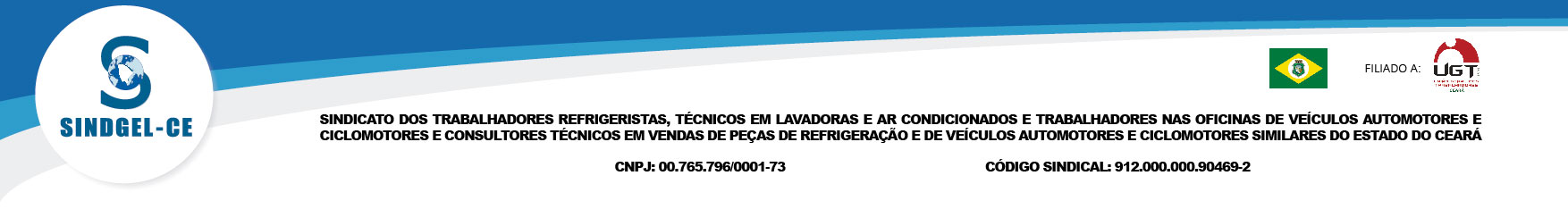 REQUERIMENTO DE ACORDO COLETIVO DE TRABALHODADOS DO REQUERENTE:O REQUERENTE acima qualificado, em cumprimento ao que dispõe a cláusula 44º do 5° Termo Aditivo a Convenção Coletiva de Trabalho 2020/2021, requer ao SINDGELCE (CNPJ 00.765.796/0001-73) a celebração de
acordo coletivo de trabalho para regulamentar:ASSINALE COM UM “X” NA COLUNA DA ESQUERDA OS ASSUNTOS QUE DEVERAO SER TRATADOS PELO ACTINSTRUÇÕES:A empresa deverá preencher o formulário (editável) acima, com as informações solicitadas; O formulário devidamente preenchido, assinado e digitalizado deverá ser enviado para o e-mail
sindgel@sindgelce.org.br;O SINDGELCE enviará o boleto referente à taxa do custeio no valor de R$ 317,40 por CNPJ ou estabelecimento (parágrafo segundo da cláusula 44º do 5° Termo Aditivo a CCT 2020/2021);Após o pagamento do boleto pelo requerente, será agendada visita ao estabelecimento
requerente para celebrar acordo coletivo de trabalho.Fortaleza,	de	de	____________________________________________Assinaturaebook: @SindgelCearaEMPRESA CNPJTELEFONEENDEREÇOE-MAILBANCO DE HORASPARTICIPACAO EM LUCROS E RESULTADOS (PLR)PLANO DE CARGOS E SALARIOS (PCS)TROCA DE JORNADA DE TRABALHOJORNADA ESPECIAL DE TRABALHOCOMPENSACAO DE JORNADA DE TRABALHOABERTURA DO ESTABELECIMENTO EM DIAS NÃO UTEIS (DOMINGOS E FERIADOS)DEMISSAO COM VERBAS PARCELADASTERMO DE QUITAÇÃO ANUAL E/OU RESCISÓRIOSEGURO DE VIDAPROJETO EMPRESA CIDADÃ (Lei n° 11.770/2008, Lei n° 13.257/2016 e Decreto n° 7.052/2009)OUTROS: